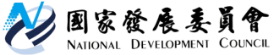 國家發展委員會 新聞稿國發會第80次委員會議新聞稿發布日期：109年10月19日國發會主委龔明鑫今(19)日召開國發會第80次委員會議，會中除報告政府整體公共建設執行進度，並討論前鎮漁港建設專案(中長程)計畫(草案)及「向海致敬-海域潔淨與開放總體計畫(草案)」。龔主委表示，此次委員會議通過之前鎮漁港建設專案，涵蓋前鎮漁港及周遭整體環境相關改善工程，未來中央將與地方密切合作，建構多功能之水產運銷通路服務場域與友善船員之休憩空間，結合產、銷、用及觀光休憩等功能，展現前鎮漁港全新風貌。龔主委另指出，針對向海致敬-海域潔淨與開放，因事涉跨部會整合推動事項，未來將由海委會協同相關部會落實執行，希望經由總合盤點海域運動相關設施，積極推展海洋休憩觀光及運動，鼓勵國人親海、愛海，強化藍色國土的發展，營造永續的海洋國家。前3季公共建設經費執行穩步推展，務求年底超標本次會議，一開始以整體公共建設計畫截至9月之執行情形提出報告。109年整體公共建設計畫截至9月底之計畫經費達成率已逾6成以上，較去（108）年度同期約增加近4個百分點，已維持連續6個月優於去年同期實績，且持續擴大增幅。龔主委表示，今（109）年國家整體建設經費執行將進入最高峰期，第4季尚須執行3成以上之經費，方能達到95%之經費達成目標，請各部會持續掌握所屬公共建設計畫執行進展情形。有關公共建設及民間營建業反應缺工問題，龔主委也表示，請本會和工程會協助協調及處理。其中提及「污水下水道建設計畫」等經費執行績效良好之15案，已大幅超越整體平均值，務求年底達成率超標，龔主委期勉相關部會繼續保持，確實評估年底前所需經費，彈性靈活調度財源提前辦理，必要時請行政院主計總處協助。有關前瞻基礎建設計畫第2期（108-109年）公共建設特別預算，截至今年9月底經費執行率92.63%，尚需加速執行各項基礎建設。龔主委指示，仍請各部會強化公共建設計畫風險管理機制，確實評估可能受影響之金額，並研提因應對策積極改善。國發會通過「前鎮漁港建設專案(中長程)計畫」，期產、銷、用一體，風華再造國發會委員會議今日通過農委會「前鎮漁港建設專案(中長程)計畫」，院長蘇貞昌在8月視察前鎮漁港時指示，前鎮漁港建設是「百年大計」，要做好「漁」、「貨」、「人」、「車」的整體規劃，本於政府一體的精神，中央和地方會密切合作。本次通過的計畫主要將辦理前鎮漁港及漁港周圍整體環境相關改善工作，包含新建多功能水產品物流大樓、多功能船員服務中心、辦理漁業作業碼頭改善、整體景觀及休憩環境營造，以及下水道建設等工作。全案將依決議函報行政院核定。農委會表示，前鎮漁港可容納500噸以上大型漁船約300艘停泊，主要以鮪釣、魷釣、圍網及拖網等遠洋漁船為主，年漁產量約32萬公噸，占全國漁產量29.4%，年產值約新臺幣250億元，占全國漁產值27%，是台灣最大的遠洋漁業作業基地，啟用迄今超過50年未更新，亟需改造為現代化漁港。而遠洋漁船船員來自世界各國，基於國際人權照護，也應協助提供船員休憩等服務設施。本計畫蘇院長前於視察前鎮漁港時已對外宣示推動，並指示由行政院密集召開會議，整合協調跨部會執行課題，農委會依據院長指示已成立專案小組，期以產、銷、用一體，建設前鎮漁港成為可媲美日本東京豐洲市場的觀光漁港為目標，此外，高雄市政府也已經設立本案「專案辦公室」，未來中央將與地方密切合作，形塑前鎮漁港風華再造。三、開放海洋、有效管理，鼓勵人民「知海、近海、進海」為落實行政院「向海致敬」政策方向，海洋委員會依行政院所揭示「開放、透明、服務、教育及責任」五項原則，統合內政部、交通部、農委會、教育部、文化部、環保署、國防部、經濟部、財政部、法務部、金管會、科技部、原民會及海委會等14部會，具體提出「向海致敬-海域潔淨與開放總體計畫」。本計畫將以明(110)年底為目標，加速推動各項施政規劃，積極開放、有效管理、多元利用海洋資源，以確保海洋永續發展，讓台灣因海而無限遠大。為達成開放海洋目標，從「淨海」開始，全國1,988公里海岸線明確界定海岸清潔維護統籌單位，妥適分工，讓海岸每吋土地都有人負責管而乾淨，另透過源頭減量，逐年減少海岸廢棄物清理數量。此外，再延伸到「知海」、「近海」、「進海」，並制定相關作法作為政策之推動方向。各相關部會預計在明年底前將投入26億3千萬餘元，推廣海洋社會教育、推展海洋體驗活動、建立海洋教育場域及強化海洋保育教育；整合資訊完善服務、建構完善基礎設施、建立友善遊憩環境及促進海洋休閒活動；鬆綁法規及管制區、建置整合資訊平臺、責任承擔自主管理及提升救生救難效能。預計明年底前將新增釣點超過100處、放寬離島間娛樂漁船海上活動範圍至30浬、完善國家風景區及國家公園服務設施、優化12處海巡營區提供海洋教育場域，推動8處漁港相關建設、建立海域遊憩活動一站式服務資訊平臺、QRcode告示牌連結當地旅遊訊息、提供極端天候適地性簡訊服務、辦理相關體驗課程、文化活動及推廣教育、辦理全國海灘安全調查及建置海域遊憩資訊安全監測系統、進行風險海域分析與研究、推廣海域活動專屬保險、修訂「國家賠償法」使公務員勇於任事。